NASSAU COUNTY LEGISLATURE15th TERM MEETING AGENDAPUBLIC SAFETY COMMITTEEFEBRUARY 5, 2024 1:00 PMPatrick Mullaney - ChairmanScott Strauss -Vice ChairmanMazi Melesa Pilip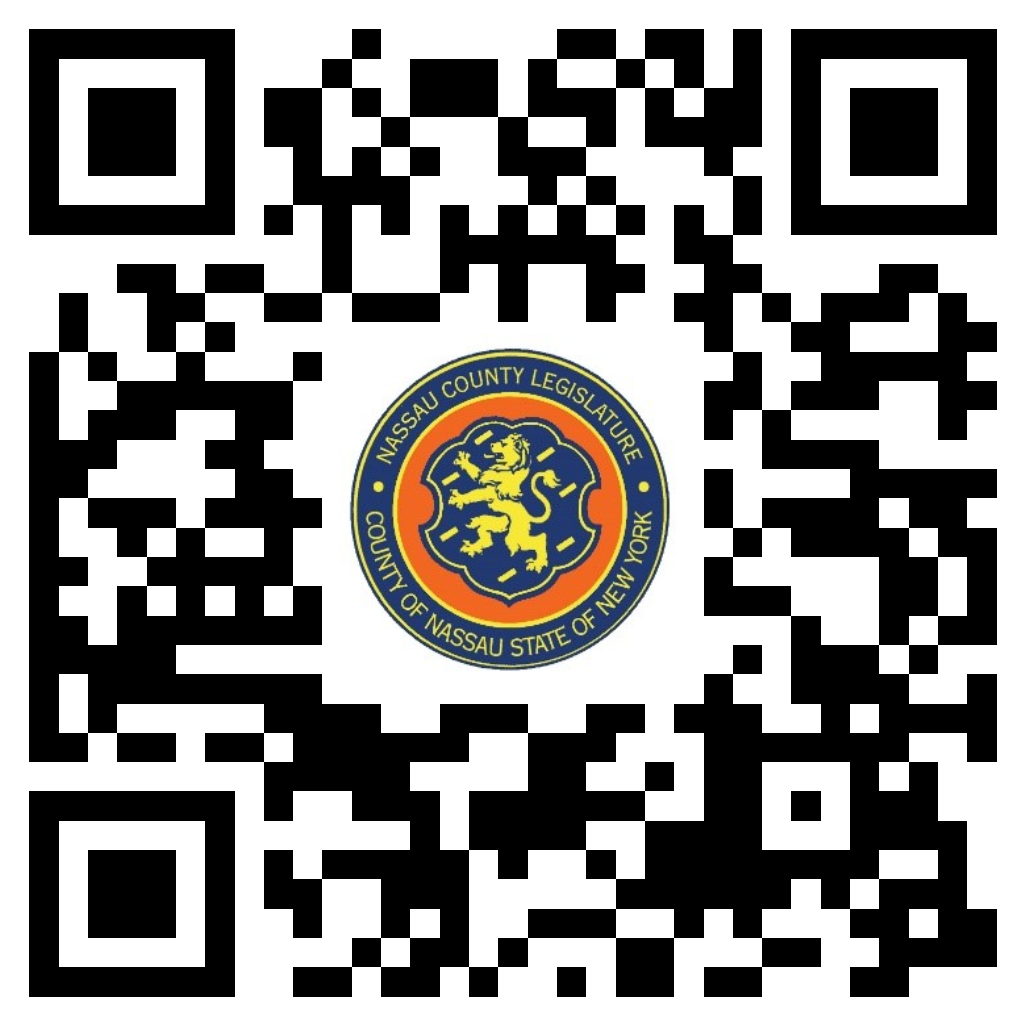 John FerrettiSiela A. Bynoe - RankingDebra MuléScott M. DavisMichael C. Pulitzer, Clerk of the Legislature Scan the QR code to submit written public comment, 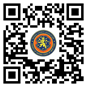 which will be incorporated into the record of this meeting.   Clerk Item No.   Clerk Item No. Proposed By  Assigned ToSummarySummary15-24OMBPS, F, RORDINANCE NO. – 2024AN ORDINANCE SUPPLEMENTAL TO THE ANNUAL APPROPRIATION ORDINANCE IN CONNECTION WITH THE NASSAU COUNTY OFFICE OF CRIME VICTIM ADVOCATE. 15-24(OMB)16-24OMBPS, F, RORDINANCE NO. – 2024AN ORDINANCE SUPPLEMENTAL TO THE ANNUAL APPROPRIATION ORDINANCE IN CONNECTION WITH THE PROBATION DEPARTMENT. 16-24(OMB25-24OMBPS, F, RORDINANCE NO. – 2024AN ORDINANCE SUPPLEMENTAL TO THE ANNUAL APPROPRIATION ORDINANCE IN CONNECTION WITH THE PROBATION DEPARTMENT.  25-24(OMB)